Краткосрочный экономический индикатор в январе-декабре 2021г. составил 104,5%Экономический секторКраткосрочный экономический индикатор в январе-декабре 2021г. к январю-декабрю 2020г. составил 104,5%. Расчет краткосрочного экономического индикатора осуществляется для обеспечения оперативности и базируется на изменении индексов выпуска по базовым отраслям: сельское хозяйство, промышленность, строительство, торговля, транспорт и связь, составляющих свыше 60% от ВВП.Объем инвестиций в основной капитал в январе-декабре 2021г. составил 13221,4 млрд. тенге, что на 3,5% больше, чем в 2020 году.Объем промышленного производства в январе-декабре 2021г. составил 37047,6 млрд. тенге в действующих ценах, что на 3,8% больше, чем в 2020 году. Отмечается рост в горнодобывающей промышленности и разработке карьеров (на 1,7%), в обрабатывающей промышленности (на 5,5%), в снабжении электроэнергией, газом, паром, горячей водой и кондиционированным воздухом (на 4,8%), в водоснабжении, сборе, обработке и удалении отходов, деятельности по ликвидации загрязнении производства (на 9,5%).Объем валового выпуска продукции (услуг) сельского, лесного и рыбного хозяйства в январе-декабре 2021г. составил 7376 млрд. тенге, что на 2,4% меньше чем в 2020 году. Объем строительных работ (услуг) в январе-декабре 2021г. составил 5 495,2 млрд. тенге, что на 7,6% больше чем в 2020году.Индекс физического объема по отрасли «Транспорт и складирование» в январе-декабре 2021г. составил 103,6%.Объем грузооборота в январе-декабре 2021г. составил 597,2 млрд. т-км (с учетом оценки объема грузооборота индивидуальных предпринимателей, занимающихся коммерческими перевозками) и увеличился на 1,4% по сравнению с январем-декабрем 2020г. Объем пассажирооборота составил 106,8 млрд. п-км и уменьшился на 1,4%.Индекс физического объема по отрасли «Связь» в январе-декабре 2021г. составил 112,9%.Индекс физического объема по отрасли «Торговля» в январе-декабре 2021г. составил 109,2%.Объем розничной торговли в январе-декабре 2021г. составил 13363,7 млрд. тенге или 106,5% к уровню соответствующего периода 2020г. (в сопоставимых ценах). Объем оптовой торговли в январе-декабре 2021г. составил 28835,8 млрд. тенге или 110,5% к уровню соответствующего периода 2020г. (в сопоставимых ценах).Внешнеторговый оборот Казахстана в январе-ноябре 2021г. составил 91375,4 млн. долларов CША и по сравнению с январем-ноябрем 2020г. в номинальном выражении увеличился на 15,4%, в том числе экспорт – 54549,5 млн. долларов США (на 24,5% больше, в номинальном выражении), импорт 36825,9 млн. долларов США (на 4,2% больше, в номинальном выражении).Количество зарегистрированных юридических лиц по состоянию на 1 января 2022г. составило 481732 единицы и увеличилось по сравнению с соответствующим периодом предыдущего года на 4,3%, в том числе 472777 единиц с численностью работников менее 100 человек. Количество действующих юридических лиц составило 352848, среди которых малые предприятия (менее 100 человек) составляют 344130 единиц.Индекс потребительских цен в декабре 2021г. по сравнению с декабрем 2020г. составил 108,4%. Цены на продовольственные товары повысились на 9,9%, непродовольственные товары – на 8,5,%, платные услуги для населения - на 6,5%. Цены предприятий-производителей на промышленную продукцию в декабре 2021г. по сравнению с декабрем 2020г. повысились на 46,1%.Социальный секторСреднедушевые номинальные денежные доходы населения по оценке в ноябре 2021г. составили 131978 тенге (предварительные данные), что на 4,2% выше, чем в ноябре 2020г., реальные денежные доходы за указанный период снизились на 4,1%.Среднемесячная номинальная заработная плата одного работника по оценке в декабре 2021г. составила 268051 тенге.Численность безработных по оценке в декабре 2021г. составила 449,9 тыс. человек. Уровень безработицы составил 4,9% к рабочей силе. Численность лиц, зарегистрированных в органах занятости в качестве безработных, на конец декабря 2021г. составила 97,9 тыс. человек или 1,1% к рабочей силе.www.stat.gov.kz / Официальная статистика / Публикации / Месячные издания / Социально-экономическое развитие Республики Казахстан© Агентство по стратегическому планированию и реформам Республики Казахстан Бюро национальной статистики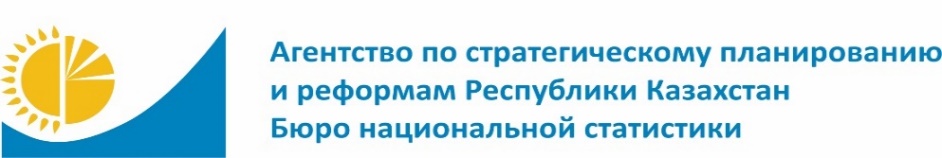 www.stat.gov.kzПресс-релиз№16-1/26 января 2021г.Исполнитель:Айбасова Г.Г.Тел. +7 7172 749509Директор департамента:Калиев Ф.М.Тел. +7 7172 749095Пресс-служба:Алданғарқызы ӘсемТел. +7 7172 749002E-mail: a.aldangarkyzy@aspire.gov.kzАдрес:010000, г. Нур-Султанул. Мәңгілік ел 8Дом Министерств, 4 подъезд